AP Drawing Summer Assignments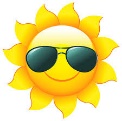 Cambridge-South Dorchester High SchoolMrs. SenickHappy Summer! What an exciting journey we are about to embark on together! I will be working closely with each of you this coming year to bring out the best of your artistic abilities in preparation of creating a portfolio for submission to the College Board.It all starts this summer! We are gearing up for a whirlwind of AP Drawing next school year and will hit the ground running come the fall! Remember this is a college-level course and you are expected to work in the classroom as well as independently at home. These summer drawing assignments are to keep your creativity flowing through the summer months and allow you to have a few more options to choose from once we begin selecting pieces for your portfolio next April. Although it may seem a ways away, portfolio submission will be here before we know it and you will wonder “after all that time I spent on my work, I feel like I don’t have enough for my portfolio….”Here’s where these summer assignments come in….These compositions will help you get a jump on creating your portfolio for the upcoming year and alleviate some pressure of producing breadth and quality pieces. DCPS does not require summer assignments anymore, but in order to have the right amount of artwork, a smaller workload, and immediate feedback for revisions, I would suggest working throughout the summer! I highly suggest before you begin working on your assignments, to take a trip around the AP Studio Drawing website and view examples of student portfolios. These works may inspire you to create and you will have an idea of what others have submitted.http://studioartportfolios.collegeboard.orgI have provided a list (on the following pages) you may choose from to create your four summer assignments. All four compositions you complete will be a summative grade in PowerSchool. If you choose to wait to complete these assignments, they will be due at the end of first quarter and worked on SOLEY outside of class. Revisions of last year’s assignments, and these four assignments will complete one of three sections in your portfolio.Be sure to take a digital photo of the subject matter and make sure to bring your photo to class with your completed assignment. This will enable me to help you if your composition will need improvement. Please pace yourself throughout the summer to work on these assignments. I cannot stress enough not to wait last minute! Remember this is a college level class and awesome art takes time and patience. A rushed composition shows poor quality. Each assignment should represent 10-15 good, solid hours of work. Remember “drawing” is mark-making and can be done with any type of medium (pencil, colored pencil, charcoal, paint, printmaking, etc.)A detailed pencil drawing of your hand holding/picking up an object that you normally would not be able to hold. Completed only in value scale.(Example → Earth, shopping cart, elephant, etc.)Draw the bottom of a sneaker and abstract the design using an array of bright, bold colors in a harmonious color scheme.Sketch a streetscape focusing on perspective points and making sure proportions in distance are accurate. Complete only using pen & ink and use of hatching and cross-hatching.Complete a composition of a song (be sure to have a printout of the song). Artist choice of medium. Choice to either highlight a specific part or overall musical piece.Draw a portrait of someone and use extremely high contrast/value on one side as if the face disappears into darkness. Focus on making the face proportionate and following the rule of thirds.Choose either three fruits or three vegetables to create a series of up-close and personal enlarged sections of each. Use bold colors and high contrast.(Example → section of green, yellow, red pepper cut in half, partially peeled banana, peach cut in half exposing pit, etc.)Observational study of an object drawn from several different angles and using several different mediums.Draw an interesting object and background and then zentangle the entire piece using ink.Mixed media still-life. Choose several different objects and arrange in a balanced, aesthetically eye-pleasing way. Focus on the thirds rule of composition. Use a wide range of values and show a lot of contrast.Composition of a figure in motion. Use expressive lines to create movement. Artist choice of medium.Abstract piece of one of your favorite items. Use only neutral colors.Self-portrait with something unique being held in front of your face. Use graphite pencil and 1-2 colored pencils layered with the graphite. Use the space well.(Example → fanning yourself, brushing your teeth, drying your face with a towel,   smelling a rose, blowing a bubble, blowing up a balloon, etc.)Close-up of parts of a bicycle with graphite pencil. Use the space well and crop an interesting section of the bicycle. Capture a lot of the intricate, technical details. Shade with a wide range of dark to light and emphasize any metallic parts.A clean composition of a building/house using pen and ink techniques. Rules for working on your summer assignments:Work in a sketchbook first. Plan your ideas before you begin. This is the beginning artistic process. Do not make “perfect” drawings. Make imperfect drawings; make mistakes; make false starts. Let your hand follow your feelings, not what your brain is telling you to do.Do not start something and abandon it. Go back later, change it, and make it into something else. Being able to rescue bad beginnings is the sign of a truly creative mind. Always finish what you start, no matter how much you don’t like it. Aim to fill at least 1/3 of your sketchbook before you come back to school. Do not draw from photographs, magazines, or the like. The use of published photographs or the work of other artists or individuals is plagiarism. Draw from observation, things you would see in the world. Learn to translate the dynamic three-dimensional world into a two-dimensional world. By the first day of school, your sketchbook should be almost twice as thick as it was when you got it. No cute, pretty, precious, adorable, or trite images. This is a college-level art class. Expect your ideas about what makes good art to be challenged. Don’t be boring with your work. Challenge yourself!Avoid showing your work to others unless you know they are going to understand what you are trying to do in your sketchbook. You don’t’ need negative feedback when you are trying out new ideas or experimenting. This is a place for risk taking. Don’t invite criticism unless you are confident that it won’t derail your free spirit. Ways to work in your sketchbook: Draw, draw, draw, draw, draw… paint, paint, paint, paint, paint… draw, paint, collage, and so on. Use pencils, pens, crayons, sticks, charcoal, burnt matches, pastel, watercolor, acrylic, fingers – basically anything that will make a mark. You have the power to make a mark. Work on paper, canvas, sandpaper, or the like. Use wet paper and dry paper to see how specific art mediums and techniques respond and/or interact. Draw what you see in the world. No drawings from published images (plagiarism) or personal photographs. You need to learn to draw without the crutch of someone else’s composition or flattening of space. Use gesture, line, and value in your drawings. Try to create sense of light and depth in your images. Use the principles of perspective to show depth in a drawing. Glue stuff into your sketchbook such as; ticket stubs, gum wrappers, tin foil, lace, lists, receipts, sand, leaves, twigs, pebbles, shells, earrings, shoelaces, whatever. Make a collage with the stuff. Add these things to pages that you started but didn’t like. Let your imagination go wile. Build the pages up by layering things; paint and mark on top of the collage, newspaper, and drawing. Attach pieces of fabric and photographs and paint over parts of them. What did you do? What are you trying to say? Express yourself! Work to develop mastery in concept, composition, and execution of your ides. Make decisions about what you do based on how things look. Go for the tough look, not the easy solution. Do not try to be trite; say something important about the world that you live in. Play around with geometric and organic forms, interlocking and overlapping to create an interesting composition. Use color to finish the work. Take a news story and interpret it visually; use abstraction to express an idea.Create a self – portrait using distortion, or cubism, or impressionism, or minimalism, or pop.Create a drawing of the interior of your room but add collage elements for the lamps and furniture. Glue sheer fabric over the collage. Draw an image on the sheer fabric of yourself moving around the room. Make at least 100 gesture drawings from observation of the figure. Use wet and dry paper. Try Conte crayons and sticks, vine, and pressed charcoal, and Prismacolor sticks to see how these respond and how they help you convey gestures in your images of the figure. Change scale; work small and work large. Work with your opposite hand. Tie your crayon or charcoal to a long stick and draw with that. Make at least 25 contour drawings from observation of anything around you. Remember to use the whole page. Fill the space behind the objects you draw. Make it count for something. Make a simple contour drawing of an arrangement of objects. Repeat the drawing four times. Using transparent watercolors, Prismacolors, and opaque watercolor, explore different color schemes in each of the four drawings. Write about how the color changes the feeling in each image. Write about your work. Write about what you like about a drawing, what you don’t like about it. Write about your hopes for your artwork. Write about why you like to make art.Write about how your artwork could impact another’s thinking or feeling. Write about what you want to say with your artwork, and what it means to you in the larger sense. Lastly, this experience should be for your growth as an art student, as  person who values art as a means of expression. Keep it for yourself so that you will feel free to work without judgment. Remember, this is an ongoing process that uses informed and critical decision making to develop ideas. Bring the sketchbook to our first day of class. You will have an opportunity to select the pages that you want to share. We will use your experience as an introduction to some of the thinking that you will be engaged in during the course. The Purpose:  Summer assignments will help get a jump-start on creating your                             portfolio and alleviate some pressure of producing breadth and                          quality pieces during the school year.Due Date:  I cannot tell you to complete artwork over the summer, but I will tell you that this will give you the opportunity to LESSEN your workload during the school year, get input from me early on for revisions, and build a solid portfolio before the deadline approaches.                   ** Week of September 17, 2018 I will give feedback on these assignments. 